                                   ΔΕΛΤΙΟΤΥΠΟΥ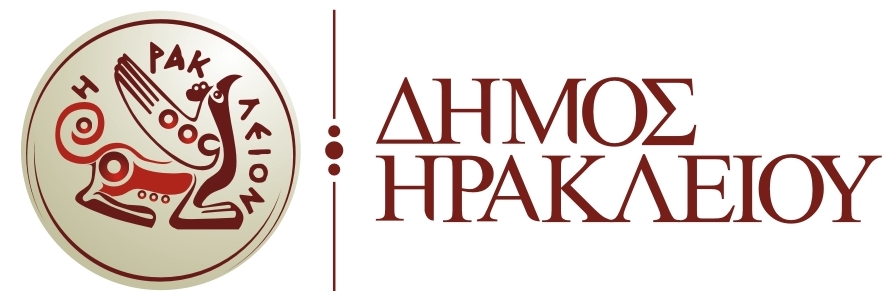 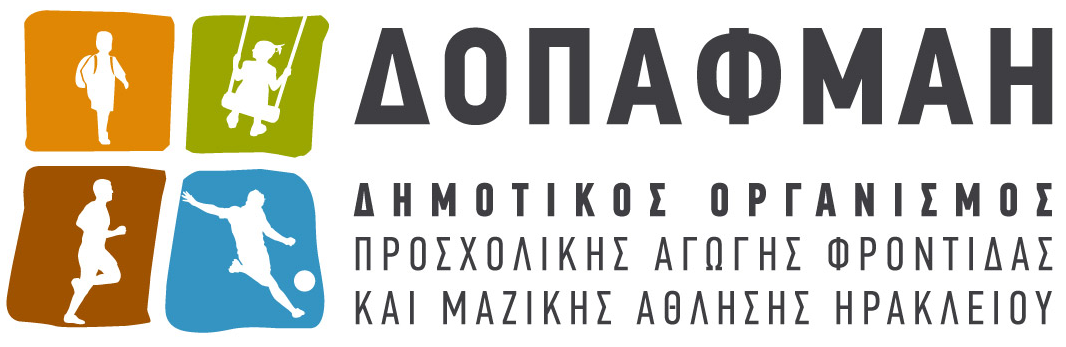       ΑΝΤΙΔΗΜΑΡΧΙΑ  ΑΘΛΗΤΙΣΜΟΥ           ΤΜΗΜΑ  ΑΘΛΗΤΙΣΜΟΥ Δνση: Νίκου Ξυλούρη-Πατέλες Τ.Κ: 71306 ΤΗλ.: 2810 Φάξ  :  2810 215099 ΤΗΛ.215086                    Πληρ: Νικόλαος Τούλης – Γαυγιωτάκης Γιώργος                                            Ηράκλειο    14/11/2017                       ΘΕΜΑ:    5ο      ΤΟΥΡΝΟΥΑ ΕΡΓΑΣΙΑΚΟΥ  ΒΟΛΛΕΥ 2017 ΑΠΟΤΕΛΕΣΜΑΤΑ     ΑΓΩΝΩΝ    ΒΑΘΜΟΛΟΓΙΑ                     Α ΦΑΣΗ    /    Α  ΟΜΙΛΟΣΒΑΘΜΟΛΟΓΙΑ                     Α ΦΑΣΗ    /    Β  ΟΜΙΛΟΣ                              ΠΡΟΓΡΑΜΜΑ     ΑΓΩΝΩΝ                                           Α  ΟΜΙΛΟΣ             ΠΡΟΓΡΑΜΜΑ ΑΓΩΝΩΝ     Β ΦΑΣΗ   1ος ΓΥΡΟΣ                                             Β  ΟΜΙΛΟΣ             ΠΡΟΓΡΑΜΜΑ ΑΓΩΝΩΝ     Β ΦΑΣΗ    1ος ΓΥΡΟΣ                                                                             ΤΜΗΜΑ ΑΘΛΗΤΙΣΜΟΥ ΔΟΠΑΦΜΑΗ                                                 ΠΡΟΠΟΝΗΤΕΣΟΙΚ.    ΣΥΝΕΡΓΑΤΗΣ  3-0ΠΑΓΚΡΗΤΙΑ ΤΡΑΠΕΖΜΟΤΟΕΙΣΑΓΩΓΙΚΗ 0-3ΓΙΟΥΧΤΑΣΣΚΟΥΡΑΣ  3-0ΓΡΥΠΑΣΑΘΛΕΣΗ3-0ΟΙΚ.    ΣΥΝΕΡΓΑΤΗΣ  ΜΟΤΟΕΙΣΑΓΩΓΙΚΗ 1-3ΠΡΟΠΟΝΗΤΕΣΠΑΓΚΡΗΤΙΑ ΤΡΑΠΕΖΑ3-0ΣΚΟΥΡΑΣΑΘΛΕΣΗ     0-3 ααΓΙΟΥΧΤΑΣΓΡΥΠΑΣ3-0ΣΚΟΥΡΑΣΓΡΥΠΑΣ1-3ΓΙΟΥΧΤΑΣΑΘΛΕΣΗ3-0ΟΙΚ.    ΣΥΝΕΡΓΑΤΗΣ  ΠΑΓΚΡΗΤΙΑ ΤΡΑΠΕΖ3-1ΠΡΟΠΟΝΗΤΕΣΜΟΤΟΕΙΣΑΓΩΓΙΚΗ3-2ΒΑΘΜΟΛΟΜΑΔΑΑΓΩΝΕΣΝΙΚΕΣΗΤΤΕΣΜΗΔΕΣΕΤΒΑΘΜΟΙ1ΠΡΟΠΟΝΗΤΕΣ33009-282ΜΟΤΟΕΙΣΑΓΩΓΙΚΗ32108-473ΟΙΚ.    ΣΥΝΕΡΓΑΤΗΣ  31204-734ΠΑΓΚΡΗΤΙΑ ΤΡΑΠΕΖ30301-90ΒΑΘΜΟΛΟΜΑΔΑΑΓΩΝΕΣΝΙΚΕΣΗΤΤΕΣΜΗΔΕΣΕΤΒΑΘΜΟΙ1ΓΙΟΥΧΤΑΣ33009-092ΓΡΥΠΑΣ32106-463ΑΘΛΕΣΗ31203-634ΣΚΟΥΡΑΣ30211-90ΚΩΔΙΚΟΜΑΔΑΟΜΑΔΑΓΗΠΕΔΟΗΜΕΡΟΜΩΡΑΣΚΟΡ1Χ2ΠΡΟΠΟΝΗΤΕΣΜΟΤΟΕΙΣΑΓΩΓΙΚΗΑΛΙΚΑΡΝΑΣΟΔΕ  20/11/1720.153Χ4ΓΙΟΥΧΤΑΣΓΡΥΠΑΣΑΛΙΚΑΡΝΑΣΟΔΕ  20/11/1721.452Χ4ΜΟΤΟΕΙΣΑΓΩΓΙΚΗΓΡΥΠΑΣΑΟΡΑΚΙΑΠΕ  23/11/1720.001Χ3ΠΡΟΠΟΝΗΤΕΣΓΙΟΥΧΤΑΣΑΟΡΑΚΙΑΠΕ  23/11/1721.452Χ3ΜΟΤΟΕΙΣΑΓΩΓΙΚΗΓΙΟΥΧΤΑΣΑΛΙΚΑΡΝΑΣΟΤΡ  28/11/1720.001Χ4ΠΡΟΠΟΝΗΤΕΣΓΡΥΠΑΣΑΛΙΚΑΡΝΑΣΟΤΡ  28/11/1721.45ΚΩΔΙΚΟΜΑΔΑΟΜΑΔΑΓΗΠΕΔΟΗΜΕΡΟΜΩΡΑΣΚΟΡ1Χ2ΟΙΚ.    ΣΥΝΕΡΓΑΤΗΣ  ΠΑΓΚΡΗΤΙΑ ΤΡΑΠΕΖΑΟΡΑΚΙΑΔΕ  20/11/1720.153Χ4ΑΘΛΕΣΗΣΚΟΥΡΑΣΑΟΡΑΚΙΑΔΕ  20/11/1721.452Χ4ΠΑΓΚΡΗΤΙΑ ΤΡΑΠΕΖΣΚΟΥΡΑΣΑΛΙΚΑΡΝΑΣΟΠΕ  23/11/1720.001Χ3ΟΙΚ.    ΣΥΝΕΡΓΑΤΗΣ  ΑΘΛΕΣΗΑΛΙΚΑΡΝΑΣΟΠΕ  23/11/1721.452Χ3ΠΑΓΚΡΗΤΙΑ ΤΡΑΠΕΖΑΘΛΕΣΗΑΟΡΑΚΙΑΤΡ  28/11/1720.001Χ4ΟΙΚ.    ΣΥΝΕΡΓΑΤΗΣ  ΣΚΟΥΡΑΣΑΟΡΑΚΙΑΤΡ  28/11/1721.45